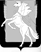 Совет депутатов Мирненского сельского поселенияСосновского муниципального района Челябинской областитретьего созыва Р Е Ш Е Н И Е от  26 июля 2019  года  № 22  О внесении изменений в решениеСовета депутатов Мирненского сельского поселения от 21.12.2018г. № 39«О бюджете Мирненского сельского поселения на 2019 и на плановый период 2020 и 2021 годов»    В соответствии с Бюджетным кодексом Российской Федерации, Федеральным законом «Об общих принципах организации местного самоуправления в Российской Федерации», Уставом Мирненского сельского поселения, Положением о бюджетном процессе в Мирненском сельском поселении Совет  депутатов Мирненского сельского поселения третьего созыва РЕШАЕТ:    1. Внести в решение Совета депутатов Мирненского сельского поселения от 21.12.2018г. № 39 «О бюджете Мирненского сельского поселения на 2019  и на плановый период 2020 и 2021 годов» (в редакции решения от 25.04.2019 №11, от 17.06.2019 №19) следующие изменения:В статье 1. «Основные характеристики  бюджета Мирненского сельского поселения на 2019 и на плановый период 2020 и 2021 годов»:   - в подпункте 1 пункта 1 цифры «12 437 897,88» заменить цифрами «15 480 347,88»;  - в подпункте 2 пункта 1 цифры «12 437 897,88» заменить цифрами «17 150 682,02»;  - в подпункте 3 пункта 1 цифры «0,00» заменить цифрами «1 670 334,14»;2)  Приложение 4 «Распределение бюджетных ассигнований по разделам, подразделам и    целевым статьям и группам видом расходов классификации расходов бюджета на 2019       год» изложить в  новой редакции (приложение 1 к настоящему Решению). 3)  Приложение 6 «Ведомственная структура расходов бюджета Мирненского сельского    поселения на 2019 год» изложить в новой редакции (приложение 2 к настоящему       Решению).        4) Приложение 12 «Источники внутреннего финансирования дефицита бюджета Мирненского сельского поселения на 2019 год»  изложить в новой редакции (приложение 3 к настоящему Решению).         	  2.    Настоящее решение вступает в силу со дня его принятия.  3. Опубликовать настоящее Решение на официальном сайте органов местного самоуправления Мирненского сельского поселения в сети Интернет (http://mirnenskoe.eps74.ru).  4. Направить настоящее решение главе Мирненского сельского поселения для подписания.Председатель Совета депутатовМирненского сельского поселения                                                           Н.А. ГузьГлава Мирненского сельского поселения                                                                                   А.Н. НовокрещеновПриложение № 3Источники внутреннего финансирования дефицита бюджета Мирненского сельского поселения на 2019 год.                                                                                                                                            (рублей)Приложение №1 к решению Совета депутатов Мирненского сельского поселения  "О внесении изменений в решение "О бюджете Мирненского сельского поселения на 2019 год и на плановый период 2020 и 2021 годов" от " 26 " июля 2019г. №22                                      Приложение №1 к решению Совета депутатов Мирненского сельского поселения  "О внесении изменений в решение "О бюджете Мирненского сельского поселения на 2019 год и на плановый период 2020 и 2021 годов" от " 26 " июля 2019г. №22                                      Приложение №1 к решению Совета депутатов Мирненского сельского поселения  "О внесении изменений в решение "О бюджете Мирненского сельского поселения на 2019 год и на плановый период 2020 и 2021 годов" от " 26 " июля 2019г. №22                                      Приложение №1 к решению Совета депутатов Мирненского сельского поселения  "О внесении изменений в решение "О бюджете Мирненского сельского поселения на 2019 год и на плановый период 2020 и 2021 годов" от " 26 " июля 2019г. №22                                      Приложение №1 к решению Совета депутатов Мирненского сельского поселения  "О внесении изменений в решение "О бюджете Мирненского сельского поселения на 2019 год и на плановый период 2020 и 2021 годов" от " 26 " июля 2019г. №22                                      Приложение №1 к решению Совета депутатов Мирненского сельского поселения  "О внесении изменений в решение "О бюджете Мирненского сельского поселения на 2019 год и на плановый период 2020 и 2021 годов" от " 26 " июля 2019г. №22                                      Приложение №1 к решению Совета депутатов Мирненского сельского поселения  "О внесении изменений в решение "О бюджете Мирненского сельского поселения на 2019 год и на плановый период 2020 и 2021 годов" от " 26 " июля 2019г. №22                                      Приложение №1 к решению Совета депутатов Мирненского сельского поселения  "О внесении изменений в решение "О бюджете Мирненского сельского поселения на 2019 год и на плановый период 2020 и 2021 годов" от " 26 " июля 2019г. №22                                      Приложение №1 к решению Совета депутатов Мирненского сельского поселения  "О внесении изменений в решение "О бюджете Мирненского сельского поселения на 2019 год и на плановый период 2020 и 2021 годов" от " 26 " июля 2019г. №22                                      Приложение №1 к решению Совета депутатов Мирненского сельского поселения  "О внесении изменений в решение "О бюджете Мирненского сельского поселения на 2019 год и на плановый период 2020 и 2021 годов" от " 26 " июля 2019г. №22                                      Приложение №1 к решению Совета депутатов Мирненского сельского поселения  "О внесении изменений в решение "О бюджете Мирненского сельского поселения на 2019 год и на плановый период 2020 и 2021 годов" от " 26 " июля 2019г. №22                                      Приложение №1 к решению Совета депутатов Мирненского сельского поселения  "О внесении изменений в решение "О бюджете Мирненского сельского поселения на 2019 год и на плановый период 2020 и 2021 годов" от " 26 " июля 2019г. №22                                      Распределение бюджетных ассигнований бюджета Мирненского сельского поселения  по разделам, подразделам, целевым статьям, группам и подгруппам видов расходов классификации расходов бюджета на 2019 годРаспределение бюджетных ассигнований бюджета Мирненского сельского поселения  по разделам, подразделам, целевым статьям, группам и подгруппам видов расходов классификации расходов бюджета на 2019 годРаспределение бюджетных ассигнований бюджета Мирненского сельского поселения  по разделам, подразделам, целевым статьям, группам и подгруппам видов расходов классификации расходов бюджета на 2019 годРаспределение бюджетных ассигнований бюджета Мирненского сельского поселения  по разделам, подразделам, целевым статьям, группам и подгруппам видов расходов классификации расходов бюджета на 2019 годРаспределение бюджетных ассигнований бюджета Мирненского сельского поселения  по разделам, подразделам, целевым статьям, группам и подгруппам видов расходов классификации расходов бюджета на 2019 годРаспределение бюджетных ассигнований бюджета Мирненского сельского поселения  по разделам, подразделам, целевым статьям, группам и подгруппам видов расходов классификации расходов бюджета на 2019 годРаспределение бюджетных ассигнований бюджета Мирненского сельского поселения  по разделам, подразделам, целевым статьям, группам и подгруппам видов расходов классификации расходов бюджета на 2019 годРаспределение бюджетных ассигнований бюджета Мирненского сельского поселения  по разделам, подразделам, целевым статьям, группам и подгруппам видов расходов классификации расходов бюджета на 2019 годРаспределение бюджетных ассигнований бюджета Мирненского сельского поселения  по разделам, подразделам, целевым статьям, группам и подгруппам видов расходов классификации расходов бюджета на 2019 годРаспределение бюджетных ассигнований бюджета Мирненского сельского поселения  по разделам, подразделам, целевым статьям, группам и подгруппам видов расходов классификации расходов бюджета на 2019 годРаспределение бюджетных ассигнований бюджета Мирненского сельского поселения  по разделам, подразделам, целевым статьям, группам и подгруппам видов расходов классификации расходов бюджета на 2019 годРаспределение бюджетных ассигнований бюджета Мирненского сельского поселения  по разделам, подразделам, целевым статьям, группам и подгруппам видов расходов классификации расходов бюджета на 2019 годРаспределение бюджетных ассигнований бюджета Мирненского сельского поселения  по разделам, подразделам, целевым статьям, группам и подгруппам видов расходов классификации расходов бюджета на 2019 годРаспределение бюджетных ассигнований бюджета Мирненского сельского поселения  по разделам, подразделам, целевым статьям, группам и подгруппам видов расходов классификации расходов бюджета на 2019 годНаименованиеНаименованиеКод функциональной классификацииКод функциональной классификацииКод функциональной классификацииКод функциональной классификацииПланПланПланПланПланПланПланПланПланПланНаименованиеНаименованиеразделразделподразделподразделцелевая статьяцелевая статьявид расходоввид расходоввид расходовОбщегосударственные вопросыОбщегосударственные вопросы010100005 644 522,065 644 522,065 644 522,065 644 522,065 644 522,06Функционирование высшего должностного лица субъекта Российиской Федерации и муниципального образованияФункционирование высшего должностного лица субъекта Российиской Федерации и муниципального образования01010202596 560,26596 560,26596 560,26596 560,26596 560,26Расходы общегосударственного характераРасходы общегосударственного характера0101020299 0 04 0000099 0 04 00000596 560,26596 560,26596 560,26596 560,26596 560,26Глава муниципального образованияГлава муниципального образования0101020299 0 04 2030099 0 04 20300596 560,26596 560,26596 560,26596 560,26596 560,26Фонд оплаты труда государственных (муниципальных) органов и взносы по обязательному социальному страхованиюФонд оплаты труда государственных (муниципальных) органов и взносы по обязательному социальному страхованию0101020299 0 04 2030099 0 04 20300121121121458 187,60458 187,60458 187,60458 187,60458 187,60Взносы по обязательному социальному страхованию на выплаты денежного содержания и иные выплаты работникам государственных (муниципальных)органов Взносы по обязательному социальному страхованию на выплаты денежного содержания и иные выплаты работникам государственных (муниципальных)органов 0101020299 0 04 2030099 0 04 20300129129129138 372,66138 372,66138 372,66138 372,66138 372,66Центральный аппарат (местный бюджет)Центральный аппарат (местный бюджет)010104044 158 104,804 158 104,804 158 104,804 158 104,804 158 104,80Финансовое обеспечение выполнения функций государственными органамиФинансовое обеспечение выполнения функций государственными органами01 01 040499 0 04 2040099 0 04 204004 077 604,804 077 604,804 077 604,804 077 604,804 077 604,80Фонд оплаты труда государственных (муниципальных) органов и взносы по обязательному социальному страхованиюФонд оплаты труда государственных (муниципальных) органов и взносы по обязательному социальному страхованию0101040499 0 04 2040099 0 04 204001211211212 011 924,622 011 924,622 011 924,622 011 924,622 011 924,62Взносы по обязательному социальному страхованию на выплаты денежного содержания и иные выплаты работникам государственных (муниципальных)органов Взносы по обязательному социальному страхованию на выплаты денежного содержания и иные выплаты работникам государственных (муниципальных)органов 0101040499 0 04 2040099 0 04 20400129129129607 602,00607 602,00607 602,00607 602,00607 602,00Закупка товаров, работ, услуг в сфере информационно-коммуникационных услугЗакупка товаров, работ, услуг в сфере информационно-коммуникационных услуг0101040499 0 04 2040099 0 04 20400242242242325 080,00325 080,00325 080,00325 080,00325 080,00Прочая закупка товаров, работ и услуг для обеспечения государственных (муниципальных) нуждПрочая закупка товаров, работ и услуг для обеспечения государственных (муниципальных) нужд0101040499 0 04 2040099 0 04 204002442442441 132 998,181 132 998,181 132 998,181 132 998,181 132 998,18Уплата налога на имущество организаций, земельного и транспортного налоговУплата налога на имущество организаций, земельного и транспортного налогов0101040499 0 89 0000099 0 89 0000080 500,0080 500,0080 500,0080 500,0080 500,00Уплата налога на имущество организаций и земельного налогаУплата налога на имущество организаций и земельного налога0101040499 0 89 204 0099 0 89 204 0085185185148 000,0048 000,0048 000,0048 000,0048 000,00Уплата прочих налогов, сборов и иных платежейУплата прочих налогов, сборов и иных платежей0101040499 0 89 204 0099 0 89 204 0085285285232 000,0032 000,0032 000,0032 000,0032 000,00Уплата иных платежейУплата иных платежей0101040499 0 89 204 0099 0 89 204 00853853853500,00500,00500,00500,00500,00Обеспечение проведения выборов и референдумовОбеспечение проведения выборов и референдумов01010707415 000,00415 000,00415 000,00415 000,00415 000,00Расходы общегосударственного характераРасходы общегосударственного характера0101070799 0 04 0000099 0 04 00000415 000,00415 000,00415 000,00415 000,00415 000,00Проведение выборов депутатов муниципального образованияПроведение выборов депутатов муниципального образования0101070799 0 04 0200499 0 04 02004415 000,00415 000,00415 000,00415 000,00415 000,00Специальные расходыСпециальные расходы0101070799 0 04 0200499 0 04 02004880880880415 000,00415 000,00415 000,00415 000,00415 000,00Другие общегосударственные вопросыДругие общегосударственные вопросы01011313474 857,00474 857,00474 857,00474 857,00474 857,00Иные межбюджетные трансферты местным бюджетамИные межбюджетные трансферты местным бюджетам0101131399 0 03 0000099 0 03 0000018 857,0018 857,0018 857,0018 857,0018 857,00Реализация переданных полномочий сельских поселений по организации процедуры закупок в части в части определения поставщиков(подрядчиков, исполнителей) для обеспечения муниципальных нуждРеализация переданных полномочий сельских поселений по организации процедуры закупок в части в части определения поставщиков(подрядчиков, исполнителей) для обеспечения муниципальных нужд0101131399 0 03 0003099 0 03 0003016 744,0016 744,0016 744,0016 744,0016 744,00Иные межбюджетные трансфертыИные межбюджетные трансферты0101131399 0 03 0003099 0 03 0003054054054016 744,0016 744,0016 744,0016 744,0016 744,00Реализация переданных полномочий муниципального района на осуществление мер по противодействию коррупции в границах поселенийРеализация переданных полномочий муниципального района на осуществление мер по противодействию коррупции в границах поселений0101131399 0 03 1170099 0 03 117002 113,002 113,002 113,002 113,002 113,00Прочая закупка товаров, работ и услуг для обеспечения государственных (муниципальных) нуждПрочая закупка товаров, работ и услуг для обеспечения государственных (муниципальных) нужд0101131399 0 03 1170099 0 03 117002442442442 113,002 113,002 113,002 113,002 113,00Расходы общегосударственного характераРасходы общегосударственного характера0101131399 0 04 0000099 0 04 00000456 000,00456 000,00456 000,00456 000,00456 000,00Финансовое обеспечение выполнения функций государственной властиФинансовое обеспечение выполнения функций государственной власти0101131399 0 04 2040099 0 04 20400456 000,00456 000,00456 000,00456 000,00456 000,00Прочая закупка товаров, работ и услуг для обеспечения государственных (муниципальных) нуждПрочая закупка товаров, работ и услуг для обеспечения государственных (муниципальных) нужд0101131399 0 04 2040099 0 04 20400244244244456 000,00456 000,00456 000,00456 000,00456 000,00Национальная оборонаНациональная оборона02020000230 000,00230 000,00230 000,00230 000,00230 000,00Мобилизационная и вневойсковая подготовкаМобилизационная и вневойсковая подготовка02020303230 000,00230 000,00230 000,00230 000,00230 000,00Субвенции местным бюджетам для финансового обеспечения расходных обязательств муниципальных образований, возникающих при выполнении государственных полномочий Российской Федерации, субъектов Российской Федерации, переданных для осуществления органам местного самоуправления в установленном порядкеСубвенции местным бюджетам для финансового обеспечения расходных обязательств муниципальных образований, возникающих при выполнении государственных полномочий Российской Федерации, субъектов Российской Федерации, переданных для осуществления органам местного самоуправления в установленном порядке0202030399 0 02 0000099 0 02 00000230 000,00230 000,00230 000,00230 000,00230 000,00Осуществление первичного воинского учета на территориях, где отсутствуют военные комиссариатыОсуществление первичного воинского учета на территориях, где отсутствуют военные комиссариаты0202030399 0 02 5118099 0 02 51180230 000,00230 000,00230 000,00230 000,00230 000,00Фонд оплаты труда государственных (муниципальных) органов и взносы по обязательному социальному страхованиюФонд оплаты труда государственных (муниципальных) органов и взносы по обязательному социальному страхованию0202030399 0 02 5118099 0 02 51180121121121173 328,00173 328,00173 328,00173 328,00173 328,00Взносы по обязательному социальному страхованию на выплаты денежного содержания и иные выплаты работникам государственных (муниципальных)органов Взносы по обязательному социальному страхованию на выплаты денежного содержания и иные выплаты работникам государственных (муниципальных)органов 0202030399 0 02 5118099 0 02 5118012912912952 345,0052 345,0052 345,0052 345,0052 345,00Прочая закупка товаров, работ и услуг для обеспечения государственных (муниципальных) нуждПрочая закупка товаров, работ и услуг для обеспечения государственных (муниципальных) нужд0202030399 0 02 5118099 0 02 511802442442444 327,004 327,004 327,004 327,004 327,00Национальная безопасность и правоохранительная деятельностьНациональная безопасность и правоохранительная деятельность03030000140 000,00140 000,00140 000,00140 000,00140 000,00Обеспечение пожарной безопасностиОбеспечение пожарной безопасности03031010140 000,00140 000,00140 000,00140 000,00140 000,00Иные расходы на реализацию отраслевых мероприятийИные расходы на реализацию отраслевых мероприятий0303101099 0 07 0000099 0 07 00000140 000,00140 000,00140 000,00140 000,00140 000,00Проведение противоаварийных и противопожарных мероприятийПроведение противоаварийных и противопожарных мероприятий0303101099 0 07 2400099 0 07 24000120 000,00120 000,00120 000,00120 000,00120 000,00Прочая закупка товаров, работ и услуг для обеспечения государственных (муниципальных) нуждПрочая закупка товаров, работ и услуг для обеспечения государственных (муниципальных) нужд0303101099 0 07 2400099 0 07 24000244244244120 000,00120 000,00120 000,00120 000,00120 000,00Обеспечение первичных мер пожарной безопасности в части создания условий для организации добровольной пожарной охраныОбеспечение первичных мер пожарной безопасности в части создания условий для организации добровольной пожарной охраны0303101099 0 07 2460099 0 07 2460020 000,0020 000,0020 000,0020 000,0020 000,00Прочая закупка товаров, работ и услуг для обеспечения государственных (муниципальных) нуждПрочая закупка товаров, работ и услуг для обеспечения государственных (муниципальных) нужд0303101099 0 07 2460099 0 07 2460024424424420 000,0020 000,0020 000,0020 000,0020 000,00Национальная экономикаНациональная экономика040400004 031 063,944 031 063,944 031 063,944 031 063,944 031 063,94Дорожное хозяйство (дорожные фонды)Дорожное хозяйство (дорожные фонды)040409093 986 063,943 986 063,943 986 063,943 986 063,943 986 063,94Иные межбюджетные трансферты местным бюджетамИные межбюджетные трансферты местным бюджетам0404090999 0 03 0000099 0 03 000003 153 310,003 153 310,003 153 310,003 153 310,003 153 310,00Реализация переданных полномочий муниципального района по дорожной деятельности в отношении автомобильных дорог местного значения в границах населенных пунктов и обеспечение безопасности дорожного движенияРеализация переданных полномочий муниципального района по дорожной деятельности в отношении автомобильных дорог местного значения в границах населенных пунктов и обеспечение безопасности дорожного движения0404090999 0 03 1120099 0 03 112003 153 310,003 153 310,003 153 310,003 153 310,003 153 310,00Прочая закупка товаров, работ и услуг для обеспечения государственных (муниципальных) нуждПрочая закупка товаров, работ и услуг для обеспечения государственных (муниципальных) нужд0404090999 0 03 1120099 0 03 112002442442443 153 310,003 153 310,003 153 310,003 153 310,003 153 310,00Иные расходы на реализацию отраслевых мероприятийИные расходы на реализацию отраслевых мероприятий0404090999 0 07 0000099 0 07 00000832 753,94832 753,94832 753,94832 753,94832 753,94Капитальный ремонт, ремонт и содержание автомобильных дорог и инженерных сооружений на них в границах сельских поселений в рамках благоустройстваКапитальный ремонт, ремонт и содержание автомобильных дорог и инженерных сооружений на них в границах сельских поселений в рамках благоустройства0404090999 0 07 6002099 0 07 60020832 753,94832 753,94832 753,94832 753,94832 753,94Прочая закупка товаров, работ и услуг для обеспечения государственных (муниципальных) нуждПрочая закупка товаров, работ и услуг для обеспечения государственных (муниципальных) нужд04 04 090999 0 07 6002099 0 07 60020244244244832 753,94832 753,94832 753,94832 753,94832 753,94Другие  вопросы в области национальной  экономикиДругие  вопросы в области национальной  экономики0404121245 000,0045 000,0045 000,0045 000,0045 000,00Расходы общегосударственного характераРасходы общегосударственного характера0404121299 0 04 0000099 0 04 0000045 000,0045 000,0045 000,0045 000,0045 000,00Мероприятия по землеустройству и землепользованиюМероприятия по землеустройству и землепользованию0404121299 0 04 0403099 0 04 0403045 000,0045 000,0045 000,0045 000,0045 000,00Прочая закупка товаров, работ и услуг для обеспечения государственных (муниципальных) нуждПрочая закупка товаров, работ и услуг для обеспечения государственных (муниципальных) нужд0404121299 0 04 0403099 0 04 0403024424424445 000,0045 000,0045 000,0045 000,0045 000,00Жилищно-коммунальное хозяйствоЖилищно-коммунальное хозяйство050500006 067 096,026 067 096,026 067 096,026 067 096,026 067 096,02Жилищное хозяйствоЖилищное хозяйство0505010167 817,8867 817,8867 817,8867 817,8867 817,88Иные межбюджетные трансферты местным бюджетамИные межбюджетные трансферты местным бюджетам0505010199 0 03 0000099 0 03 0000067 817,8867 817,8867 817,8867 817,8867 817,88Реализация переданных полномочий муниципального района по обеспечению проживающих в поселении и нуждающихся в жилых помещениях малоимущих граждан жилыми помещениями,осуществлению муниципального жилищного контроля, а также иных полномочий органов местного самоуправления в соответствии с жилищным законодательствомРеализация переданных полномочий муниципального района по обеспечению проживающих в поселении и нуждающихся в жилых помещениях малоимущих граждан жилыми помещениями,осуществлению муниципального жилищного контроля, а также иных полномочий органов местного самоуправления в соответствии с жилищным законодательством0505010199 0 03 1130099 0 03 1130067 817,8867 817,8867 817,8867 817,8867 817,88Прочая закупка товаров, работ и услуг для обеспечения государственных (муниципальных) нуждПрочая закупка товаров, работ и услуг для обеспечения государственных (муниципальных) нужд0505010199 0 03 1130099 0 03 1130024424424467 817,8867 817,8867 817,8867 817,8867 817,88Коммунальное хозяйствоКоммунальное хозяйство050502022 489 334,142 489 334,142 489 334,142 489 334,142 489 334,14Иные межбюджетные трансферты местным бюджетамИные межбюджетные трансферты местным бюджетам0505020299 0 03 0000099 0 03 00000219 000,00219 000,00219 000,00219 000,00219 000,00Реализация переданных полномочий муниципального района на организацию в границах поселения электро-,тепло-,газо-, и водоснабжения населения,водоотведения,снабжения населения топливом в пределах полномочий,установленных законодательством Российской ФедерацииРеализация переданных полномочий муниципального района на организацию в границах поселения электро-,тепло-,газо-, и водоснабжения населения,водоотведения,снабжения населения топливом в пределах полномочий,установленных законодательством Российской Федерации0505020299 0 03 1110099 0 03 11100219 000,00219 000,00219 000,00219 000,00219 000,00Прочая закупка товаров, работ и услуг для обеспечения государственных (муниципальных) нуждПрочая закупка товаров, работ и услуг для обеспечения государственных (муниципальных) нужд0505020299 0 03 1110099 0 03 11100244244244219 000,00219 000,00219 000,00219 000,00219 000,00Иные расходы на реализацию отраслевых мероприятийИные расходы на реализацию отраслевых мероприятий0505020299 0 07 0000099 0 07 000002 270 334,142 270 334,142 270 334,142 270 334,142 270 334,14Модернизация, реконструкция, капитальный ремонт и строительство котельных, систем водоснабжения, водоотведения, систем электроснабжения, теплоснабжения, включая центральные тепловые пунктыМодернизация, реконструкция, капитальный ремонт и строительство котельных, систем водоснабжения, водоотведения, систем электроснабжения, теплоснабжения, включая центральные тепловые пункты0505020299 0 07 0005099 0 07 000502 270 334,142 270 334,142 270 334,142 270 334,142 270 334,14Закупка товаров, работ, услуг в целях капитального ремонта государственного (муниципального) имуществаЗакупка товаров, работ, услуг в целях капитального ремонта государственного (муниципального) имущества0505020299 0 07 0005099 0 07 000502432432431 670 334,141 670 334,141 670 334,141 670 334,141 670 334,14Прочая закупка товаров, работ и услуг для обеспечения государственных (муниципальных) нуждПрочая закупка товаров, работ и услуг для обеспечения государственных (муниципальных) нужд0505020299 0 07 0005099 0 07 00050244244244600 000,00600 000,00600 000,00600 000,00600 000,00БлагоустройствоБлагоустройство050503033 509 944,003 509 944,003 509 944,003 509 944,003 509 944,00Иные межбюджетные трансферты местным бюджетамИные межбюджетные трансферты местным бюджетам0505030399 0 03 0000099 0 03 00000610 107,00610 107,00610 107,00610 107,00610 107,00Реализация переданных полномочий муниципального района на организацию сбора и вывоза бытовых отходов и мусораРеализация переданных полномочий муниципального района на организацию сбора и вывоза бытовых отходов и мусора0505030399 0 03 1140099 0 03 11400566 659,00566 659,00566 659,00566 659,00566 659,00Прочая закупка товаров, работ и услуг для обеспечения государственных (муниципальных) нуждПрочая закупка товаров, работ и услуг для обеспечения государственных (муниципальных) нужд0505030399 0 03 1140099 0 03 11400244244244566 659,00566 659,00566 659,00566 659,00566 659,00Реализация переданных полномочий муниципального района на организацию ритуальных услуг и содержание мест захороненияРеализация переданных полномочий муниципального района на организацию ритуальных услуг и содержание мест захоронения0505030399 0 03 1150099 0 03 1150043 448,0043 448,0043 448,0043 448,0043 448,00Прочая закупка товаров, работ и услуг для обеспечения государственных (муниципальных) нуждПрочая закупка товаров, работ и услуг для обеспечения государственных (муниципальных) нужд0505030399 0 03 1150099 0 03 1150024424424443 448,0043 448,0043 448,0043 448,0043 448,00Иные расходы на реализацию отраслевых мероприятийИные расходы на реализацию отраслевых мероприятий0505030399 0 07 0000099 0 07 000002 899 837,002 899 837,002 899 837,002 899 837,002 899 837,00Уличное освещениеУличное освещение0505030399 0 07 6031099 0 07 603101 176 420,001 176 420,001 176 420,001 176 420,001 176 420,00Прочая закупка товаров, работ и услуг для обеспечения государственных (муниципальных) нуждПрочая закупка товаров, работ и услуг для обеспечения государственных (муниципальных) нужд0505030399 0 07 6031099 0 07 603102442442441 176 420,001 176 420,001 176 420,001 176 420,001 176 420,00Организация и содержание мест захороненияОрганизация и содержание мест захоронения0505030399 0 07 6034099 0 07 6034080 000,0080 000,0080 000,0080 000,0080 000,00Прочая закупка товаров, работ и услуг для обеспечения государственных (муниципальных) нуждПрочая закупка товаров, работ и услуг для обеспечения государственных (муниципальных) нужд0505030399 0 07 6034099 0 07 6034024424424480 000,0080 000,0080 000,0080 000,0080 000,00Прочие мероприятия по благоустройству поселенияПрочие мероприятия по благоустройству поселения0505030399 0 07 6035099 0 07 603501 643 417,001 643 417,001 643 417,001 643 417,001 643 417,00Прочая закупка товаров, работ и услуг для обеспечения государственных (муниципальных) нуждПрочая закупка товаров, работ и услуг для обеспечения государственных (муниципальных) нужд0505030399 0 07 6035099 0 07 603502442442441 643 417,001 643 417,001 643 417,001 643 417,001 643 417,00Охрана окружающей средыОхрана окружающей среды06060000428 000,00428 000,00428 000,00428 000,00428 000,00Другие вопросы в области охраны окружающей средыДругие вопросы в области охраны окружающей среды06060505428 000,00428 000,00428 000,00428 000,00428 000,00Создание и содержание мест (площадок) накопления твердых коммунальных отходовСоздание и содержание мест (площадок) накопления твердых коммунальных отходов0606050599 0 01 4312099 0 01 43120188 000,00188 000,00188 000,00188 000,00188 000,00Прочая закупка товаров, работ и услуг для обеспечения государственных (муниципальных) нуждПрочая закупка товаров, работ и услуг для обеспечения государственных (муниципальных) нужд0606050599 0 01 4312099 0 01 43120244244244188 000,00188 000,00188 000,00188 000,00188 000,00Иные расходы на реализацию отраслевых мероприятийИные расходы на реализацию отраслевых мероприятий06 06 05 05 99 0 07 4312099 0 07 43120240 000,00240 000,00240 000,00240 000,00240 000,00Прочая закупка товаров, работ и услуг для обеспечения государственных (муниципальных) нуждПрочая закупка товаров, работ и услуг для обеспечения государственных (муниципальных) нужд06 06 05 05 99 0 07 4312099 0 07 43120244244244240 000,00240 000,00240 000,00240 000,00240 000,00Социальное обеспечение населенияСоциальное обеспечение населения10100303290 000,00290 000,00290 000,00290 000,00290 000,00Реализация иных государственных функций в области социальной политики Реализация иных государственных функций в области социальной политики 1010030399 0 06 0000099 0 06 00000290 000,00290 000,00290 000,00290 000,00290 000,00Выплаты пенсии за выслугу лет лицам, замещавшим должности муниципальной службы и ежемесячные доплаты к трудовой пенсии лицам, осуществлявшим полномочия депутата, выборного должностного лица органа местного самоуправления на постоянной основеВыплаты пенсии за выслугу лет лицам, замещавшим должности муниципальной службы и ежемесячные доплаты к трудовой пенсии лицам, осуществлявшим полномочия депутата, выборного должностного лица органа местного самоуправления на постоянной основе1010030399 0 06 1275099 0 06 12750290 000,00290 000,00290 000,00290 000,00290 000,00Иные пенсии, социальные доплаты к пенсиямИные пенсии, социальные доплаты к пенсиям1010030399 0 06 1275099 0 06 12750312312312290 000,00290 000,00290 000,00290 000,00290 000,00Физическая культура и спортФизическая культура и спорт11110000320 000,00320 000,00320 000,00320 000,00320 000,00Массовый спортМассовый спорт11110202320 000,00320 000,00320 000,00320 000,00320 000,00Иные расходы на реализацию отраслевых мероприятийИные расходы на реализацию отраслевых мероприятий1111020299 0 07 0000099 0 07 00000320 000,00320 000,00320 000,00320 000,00320 000,00Организация и проведение мероприятий в сфере физической культуры и спортаОрганизация и проведение мероприятий в сфере физической культуры и спорта1111020299 0 07 7105099 0 07 71050320 000,00320 000,00320 000,00320 000,00320 000,00 Прочая закупка товаров, работ и услуг для обеспечения государственных (муниципальных) нужд Прочая закупка товаров, работ и услуг для обеспечения государственных (муниципальных) нужд1111020299 0 07 7105099 0 07 71050244244244320 000,00320 000,00320 000,00320 000,00320 000,00ВСЕГОВСЕГО17 150 682,0217 150 682,0217 150 682,0217 150 682,0217 150 682,02                                                                                                                                                                                 Приложение №2   к                                                                                                                                                                                                              решению Совета депутатов Мирненского сельского поселения                                                                                                                                                                                                        "О внесении изменений в решение "О бюджете Мирненского                                                                                                                                                                                                                             сельского поселения на 2019 год и на плановый период 2020 и 2021 годов" от " 26 " июля 2019г. №22                                                                                                                                                                                                                       Приложение №2   к                                                                                                                                                                                                              решению Совета депутатов Мирненского сельского поселения                                                                                                                                                                                                        "О внесении изменений в решение "О бюджете Мирненского                                                                                                                                                                                                                             сельского поселения на 2019 год и на плановый период 2020 и 2021 годов" от " 26 " июля 2019г. №22                                                                                                                                                                                                                       Приложение №2   к                                                                                                                                                                                                              решению Совета депутатов Мирненского сельского поселения                                                                                                                                                                                                        "О внесении изменений в решение "О бюджете Мирненского                                                                                                                                                                                                                             сельского поселения на 2019 год и на плановый период 2020 и 2021 годов" от " 26 " июля 2019г. №22                                                                                                                                                                                                                       Приложение №2   к                                                                                                                                                                                                              решению Совета депутатов Мирненского сельского поселения                                                                                                                                                                                                        "О внесении изменений в решение "О бюджете Мирненского                                                                                                                                                                                                                             сельского поселения на 2019 год и на плановый период 2020 и 2021 годов" от " 26 " июля 2019г. №22                                                                                                                                                                                                                       Приложение №2   к                                                                                                                                                                                                              решению Совета депутатов Мирненского сельского поселения                                                                                                                                                                                                        "О внесении изменений в решение "О бюджете Мирненского                                                                                                                                                                                                                             сельского поселения на 2019 год и на плановый период 2020 и 2021 годов" от " 26 " июля 2019г. №22                                                                                                                                                                                                                       Приложение №2   к                                                                                                                                                                                                              решению Совета депутатов Мирненского сельского поселения                                                                                                                                                                                                        "О внесении изменений в решение "О бюджете Мирненского                                                                                                                                                                                                                             сельского поселения на 2019 год и на плановый период 2020 и 2021 годов" от " 26 " июля 2019г. №22                                                                                                                                                                                                                       Приложение №2   к                                                                                                                                                                                                              решению Совета депутатов Мирненского сельского поселения                                                                                                                                                                                                        "О внесении изменений в решение "О бюджете Мирненского                                                                                                                                                                                                                             сельского поселения на 2019 год и на плановый период 2020 и 2021 годов" от " 26 " июля 2019г. №22                                                                                                                                                                                                                       Приложение №2   к                                                                                                                                                                                                              решению Совета депутатов Мирненского сельского поселения                                                                                                                                                                                                        "О внесении изменений в решение "О бюджете Мирненского                                                                                                                                                                                                                             сельского поселения на 2019 год и на плановый период 2020 и 2021 годов" от " 26 " июля 2019г. №22                                                                                                                                                                                                                       Приложение №2   к                                                                                                                                                                                                              решению Совета депутатов Мирненского сельского поселения                                                                                                                                                                                                        "О внесении изменений в решение "О бюджете Мирненского                                                                                                                                                                                                                             сельского поселения на 2019 год и на плановый период 2020 и 2021 годов" от " 26 " июля 2019г. №22                                                                                                                                                                                                                       Приложение №2   к                                                                                                                                                                                                              решению Совета депутатов Мирненского сельского поселения                                                                                                                                                                                                        "О внесении изменений в решение "О бюджете Мирненского                                                                                                                                                                                                                             сельского поселения на 2019 год и на плановый период 2020 и 2021 годов" от " 26 " июля 2019г. №22                                                                                                                                                                                                                       Приложение №2   к                                                                                                                                                                                                              решению Совета депутатов Мирненского сельского поселения                                                                                                                                                                                                        "О внесении изменений в решение "О бюджете Мирненского                                                                                                                                                                                                                             сельского поселения на 2019 год и на плановый период 2020 и 2021 годов" от " 26 " июля 2019г. №22                                                                                                                                                                                                                       Приложение №2   к                                                                                                                                                                                                              решению Совета депутатов Мирненского сельского поселения                                                                                                                                                                                                        "О внесении изменений в решение "О бюджете Мирненского                                                                                                                                                                                                                             сельского поселения на 2019 год и на плановый период 2020 и 2021 годов" от " 26 " июля 2019г. №22                                                                                                                                                                                                                       Приложение №2   к                                                                                                                                                                                                              решению Совета депутатов Мирненского сельского поселения                                                                                                                                                                                                        "О внесении изменений в решение "О бюджете Мирненского                                                                                                                                                                                                                             сельского поселения на 2019 год и на плановый период 2020 и 2021 годов" от " 26 " июля 2019г. №22                                                                                                                                                                                                                       Приложение №2   к                                                                                                                                                                                                              решению Совета депутатов Мирненского сельского поселения                                                                                                                                                                                                        "О внесении изменений в решение "О бюджете Мирненского                                                                                                                                                                                                                             сельского поселения на 2019 год и на плановый период 2020 и 2021 годов" от " 26 " июля 2019г. №22                                                                                                                                                                                                                       Приложение №2   к                                                                                                                                                                                                              решению Совета депутатов Мирненского сельского поселения                                                                                                                                                                                                        "О внесении изменений в решение "О бюджете Мирненского                                                                                                                                                                                                                             сельского поселения на 2019 год и на плановый период 2020 и 2021 годов" от " 26 " июля 2019г. №22                                                                                                                                                                                                                       Приложение №2   к                                                                                                                                                                                                              решению Совета депутатов Мирненского сельского поселения                                                                                                                                                                                                        "О внесении изменений в решение "О бюджете Мирненского                                                                                                                                                                                                                             сельского поселения на 2019 год и на плановый период 2020 и 2021 годов" от " 26 " июля 2019г. №22                                      Ведомственная структура расходов бюджета Мирненского сельского поселения на 2019 годВедомственная структура расходов бюджета Мирненского сельского поселения на 2019 годВедомственная структура расходов бюджета Мирненского сельского поселения на 2019 годВедомственная структура расходов бюджета Мирненского сельского поселения на 2019 годВедомственная структура расходов бюджета Мирненского сельского поселения на 2019 годВедомственная структура расходов бюджета Мирненского сельского поселения на 2019 годВедомственная структура расходов бюджета Мирненского сельского поселения на 2019 годВедомственная структура расходов бюджета Мирненского сельского поселения на 2019 годВедомственная структура расходов бюджета Мирненского сельского поселения на 2019 годВедомственная структура расходов бюджета Мирненского сельского поселения на 2019 годВедомственная структура расходов бюджета Мирненского сельского поселения на 2019 годВедомственная структура расходов бюджета Мирненского сельского поселения на 2019 годВедомственная структура расходов бюджета Мирненского сельского поселения на 2019 годВедомственная структура расходов бюджета Мирненского сельского поселения на 2019 годВедомственная структура расходов бюджета Мирненского сельского поселения на 2019 годВедомственная структура расходов бюджета Мирненского сельского поселения на 2019 годНаименованиеКод функциональной классификацииКод функциональной классификацииКод функциональной классификацииКод функциональной классификацииКод функциональной классификацииКод функциональной классификацииКод функциональной классификацииКод функциональной классификацииКод функциональной классификацииКод функциональной классификацииКод функциональной классификацииКод функциональной классификацииПланПланПланНаименованиеведомствоведомстворазделразделподразделподразделцелевая статьяцелевая статьявид расходоввид расходоввид расходоввид расходовПланПланПланОбщегосударственные вопросы907907010100005 644 522,065 644 522,065 644 522,06Функционирование высшего должностного лица субъекта Российиской Федерации и муниципального образования01010202596 560,26596 560,26596 560,26Расходы общегосударственного характера0101020299 0 04 0000099 0 04 00000596 560,26596 560,26596 560,26Глава муниципального образования0101020299 0 04 2030099 0 04 20300596 560,26596 560,26596 560,26Фонд оплаты труда государственных (муниципальных) органов и взносы по обязательному социальному страхованию0101020299 0 04 2030099 0 04 20300121121121121458 187,60458 187,60458 187,60Взносы по обязательному социальному страхованию на выплаты денежного содержания и иные выплаты работникам государственных (муниципальных)органов 0101020299 0 04 2030099 0 04 20300129129129129138 372,66138 372,66138 372,66Центральный аппарат (местный бюджет)010104044 158 104,804 158 104,804 158 104,80Финансовое обеспечение выполнения функций государственными органами01 01 040499 0 04 2040099 0 04 204004 077 604,804 077 604,804 077 604,80Фонд оплаты труда государственных (муниципальных) органов и взносы по обязательному социальному страхованию0101040499 0 04 2040099 0 04 204001211211211212 011 924,622 011 924,622 011 924,62Взносы по обязательному социальному страхованию на выплаты денежного содержания и иные выплаты работникам государственных (муниципальных)органов 0101040499 0 04 2040099 0 04 20400129129129129607 602,00607 602,00607 602,00Закупка товаров, работ, услуг в сфере информационно-коммуникационных услуг0101040499 0 04 2040099 0 04 20400242242242242325 080,00325 080,00325 080,00Прочая закупка товаров, работ и услуг для обеспечения государственных (муниципальных) нужд0101040499 0 04 2040099 0 04 204002442442442441 132 998,181 132 998,181 132 998,18Уплата налога на имущество организаций, земельного и транспортного налогов0101040499 0 89 0000099 0 89 0000080 500,0080 500,0080 500,00Уплата налога на имущество организаций и земельного налога0101040499 0 89 204 0099 0 89 204 0085185185185148 000,0048 000,0048 000,00Уплата прочих налогов, сборов и иных платежей0101040499 0 89 204 0099 0 89 204 0085285285285232 000,0032 000,0032 000,00Уплата иных платежей0101040499 0 89 204 0099 0 89 204 00853853853853500,00500,00500,00Обеспечение проведения выборов и референдумов01010707415 000,00415 000,00415 000,00Расходы общегосударственного характера0101070799 0 04 0000099 0 04 00000415 000,00415 000,00415 000,00Проведение выборов депутатов муниципального образования0101070799 0 04 0200499 0 04 02004415 000,00415 000,00415 000,00Специальные расходы0101070799 0 04 0200499 0 04 02004880880880880415 000,00415 000,00415 000,00Другие общегосударственные вопросы01011313474 857,00474 857,00474 857,00Иные межбюджетные трансферты местным бюджетам0101131399 0 03 0000099 0 03 0000018 857,0018 857,0018 857,00Реализация переданных полномочий сельских поселений по организации процедуры закупок в части в части определения поставщиков(подрядчиков, исполнителей) для обеспечения муниципальных нужд0101131399 0 03 0003099 0 03 0003016 744,0016 744,0016 744,00Иные межбюджетные трансферты0101131399 0 03 0003099 0 03 0003054054054054016 744,0016 744,0016 744,00Реализация переданных полномочий муниципального района на осуществление мер по противодействию коррупции в границах поселений0101131399 0 03 1170099 0 03 117002 113,002 113,002 113,00Прочая закупка товаров, работ и услуг для обеспечения государственных (муниципальных) нужд0101131399 0 03 1170099 0 03 117002442442442442 113,002 113,002 113,00Расходы общегосударственного характера0101131399 0 04 0000099 0 04 00000456 000,00456 000,00456 000,00Финансовое обеспечение выполнения функций государственной власти0101131399 0 04 2040099 0 04 20400456 000,00456 000,00456 000,00Прочая закупка товаров, работ и услуг для обеспечения государственных (муниципальных) нужд0101131399 0 04 2040099 0 04 20400244244244244456 000,00456 000,00456 000,00Национальная оборона02020000230 000,00230 000,00230 000,00Мобилизационная и вневойсковая подготовка02020303230 000,00230 000,00230 000,00Субвенции местным бюджетам для финансового обеспечения расходных обязательств муниципальных образований, возникающих при выполнении государственных полномочий Российской Федерации, субъектов Российской Федерации, переданных для осуществления органам местного самоуправления в установленном порядке0202030399 0 02 0000099 0 02 00000230 000,00230 000,00230 000,00Осуществление первичного воинского учета на территориях, где отсутствуют военные комиссариаты0202030399 0 02 5118099 0 02 51180230 000,00230 000,00230 000,00Фонд оплаты труда государственных (муниципальных) органов и взносы по обязательному социальному страхованию0202030399 0 02 5118099 0 02 51180121121121121173 328,00173 328,00173 328,00Взносы по обязательному социальному страхованию на выплаты денежного содержания и иные выплаты работникам государственных (муниципальных)органов 0202030399 0 02 5118099 0 02 5118012912912912952 345,0052 345,0052 345,00Прочая закупка товаров, работ и услуг для обеспечения государственных (муниципальных) нужд0202030399 0 02 5118099 0 02 511802442442442444 327,004 327,004 327,00Национальная безопасность и правоохранительная деятельность03030000140 000,00140 000,00140 000,00Обеспечение пожарной безопасности03031010140 000,00140 000,00140 000,00Иные расходы на реализацию отраслевых мероприятий0303101099 0 07 0000099 0 07 00000140 000,00140 000,00140 000,00Проведение противоаварийных и противопожарных мероприятий0303101099 0 07 2400099 0 07 24000120 000,00120 000,00120 000,00Прочая закупка товаров, работ и услуг для обеспечения государственных (муниципальных) нужд0303101099 0 07 2400099 0 07 24000244244244244120 000,00120 000,00120 000,00Обеспечение первичных мер пожарной безопасности в части создания условий для организации добровольной пожарной охраны0303101099 0 07 2460099 0 07 2460020 000,0020 000,0020 000,00Прочая закупка товаров, работ и услуг для обеспечения государственных (муниципальных) нужд0303101099 0 07 2460099 0 07 2460024424424424420 000,0020 000,0020 000,00Национальная экономика040400004 031 063,944 031 063,944 031 063,94Дорожное хозяйство (дорожные фонды)040409093 986 063,943 986 063,943 986 063,94Иные межбюджетные трансферты местным бюджетам0404090999 0 03 0000099 0 03 000003 153 310,003 153 310,003 153 310,00Реализация переданных полномочий муниципального района по дорожной деятельности в отношении автомобильных дорог местного значения в границах населенных пунктов и обеспечение безопасности дорожного движения0404090999 0 03 1120099 0 03 112003 153 310,003 153 310,003 153 310,00Прочая закупка товаров, работ и услуг для обеспечения государственных (муниципальных) нужд0404090999 0 03 1120099 0 03 112002442442442443 153 310,003 153 310,003 153 310,00Иные расходы на реализацию отраслевых мероприятий0404090999 0 07 0000099 0 07 00000832 753,94832 753,94832 753,94Капитальный ремонт, ремонт и содержание автомобильных дорог и инженерных сооружений на них в границах сельских поселений в рамках благоустройства0404090999 0 07 6002099 0 07 60020832 753,94832 753,94832 753,94Прочая закупка товаров, работ и услуг для обеспечения государственных (муниципальных) нужд04 04 090999 0 07 6002099 0 07 60020244244244244832 753,94832 753,94832 753,94Другие  вопросы в области национальной  экономики0404121245 000,0045 000,0045 000,00Расходы общегосударственного характера0404121299 0 04 0000099 0 04 0000045 000,0045 000,0045 000,00Мероприятия по землеустройству и землепользованию0404121299 0 04 0403099 0 04 0403045 000,0045 000,0045 000,00Прочая закупка товаров, работ и услуг для обеспечения государственных (муниципальных) нужд0404121299 0 04 0403099 0 04 0403024424424424445 000,0045 000,0045 000,00Жилищно-коммунальное хозяйство050500006 067 096,026 067 096,026 067 096,02Жилищное хозяйство0505010167 817,8867 817,8867 817,88Иные межбюджетные трансферты местным бюджетам0505010199 0 03 0000099 0 03 0000067 817,8867 817,8867 817,88Реализация переданных полномочий муниципального района по обеспечению проживающих в поселении и нуждающихся в жилых помещениях малоимущих граждан жилыми помещениями,осуществлению муниципального жилищного контроля, а также иных полномочий органов местного самоуправления в соответствии с жилищным законодательством0505010199 0 03 1130099 0 03 1130067 817,8867 817,8867 817,88Прочая закупка товаров, работ и услуг для обеспечения государственных (муниципальных) нужд0505010199 0 03 1130099 0 03 1130024424424424467 817,8867 817,8867 817,88Коммунальное хозяйство050502022 489 334,142 489 334,142 489 334,14Иные межбюджетные трансферты местным бюджетам0505020299 0 03 0000099 0 03 00000219 000,00219 000,00219 000,00Реализация переданных полномочий муниципального района на организацию в границах поселения электро-,тепло-,газо-, и водоснабжения населения,водоотведения,снабжения населения топливом в пределах полномочий,установленных законодательством Российской Федерации0505020299 0 03 1110099 0 03 11100219 000,00219 000,00219 000,00Прочая закупка товаров, работ и услуг для обеспечения государственных (муниципальных) нужд0505020299 0 03 1110099 0 03 11100244244244244219 000,00219 000,00219 000,00Иные расходы на реализацию отраслевых мероприятий0505020299 0 07 0000099 0 07 000002 270 334,142 270 334,142 270 334,14Модернизация, реконструкция, капитальный ремонт и строительство котельных, систем водоснабжения, водоотведения, систем электроснабжения, теплоснабжения, включая центральные тепловые пункты0505020299 0 07 0005099 0 07 000502 270 334,142 270 334,142 270 334,14Закупка товаров, работ, услуг в целях капитального ремонта государственного (муниципального) имущества0505020299 0 07 0005099 0 07 000502432432432431 670 334,141 670 334,141 670 334,14Прочая закупка товаров, работ и услуг для обеспечения государственных (муниципальных) нужд0505020299 0 07 0005099 0 07 00050244244244244600 000,00600 000,00600 000,00Благоустройство050503033 509 944,003 509 944,003 509 944,00Иные межбюджетные трансферты местным бюджетам0505030399 0 03 0000099 0 03 00000610 107,00610 107,00610 107,00Реализация переданных полномочий муниципального района на организацию сбора и вывоза бытовых отходов и мусора0505030399 0 03 1140099 0 03 11400566 659,00566 659,00566 659,00Прочая закупка товаров, работ и услуг для обеспечения государственных (муниципальных) нужд0505030399 0 03 1140099 0 03 11400244244244244566 659,00566 659,00566 659,00Реализация переданных полномочий муниципального района на организацию ритуальных услуг и содержание мест захоронения0505030399 0 03 1150099 0 03 1150043 448,0043 448,0043 448,00Прочая закупка товаров, работ и услуг для обеспечения государственных (муниципальных) нужд0505030399 0 03 1150099 0 03 1150024424424424443 448,0043 448,0043 448,00Иные расходы на реализацию отраслевых мероприятий0505030399 0 07 0000099 0 07 000002 899 837,002 899 837,002 899 837,00Уличное освещение0505030399 0 07 6031099 0 07 603101 176 420,001 176 420,001 176 420,00Прочая закупка товаров, работ и услуг для обеспечения государственных (муниципальных) нужд0505030399 0 07 6031099 0 07 603102442442442441 176 420,001 176 420,001 176 420,00Организация и содержание мест захоронения0505030399 0 07 6034099 0 07 6034080 000,0080 000,0080 000,00Прочая закупка товаров, работ и услуг для обеспечения государственных (муниципальных) нужд0505030399 0 07 6034099 0 07 6034024424424424480 000,0080 000,0080 000,00Прочие мероприятия по благоустройству поселения0505030399 0 07 6035099 0 07 603501 643 417,001 643 417,001 643 417,00Прочая закупка товаров, работ и услуг для обеспечения государственных (муниципальных) нужд0505030399 0 07 6035099 0 07 603502442442442441 643 417,001 643 417,001 643 417,00Охрана окружающей среды06060000428 000,00428 000,00428 000,00Другие вопросы в области охраны окружающей среды06060505428 000,00428 000,00428 000,00Создание и содержание мест (площадок) накопления твердых коммунальных отходов0606050599 0 01 4312099 0 01 43120188 000,00188 000,00188 000,00Прочая закупка товаров, работ и услуг для обеспечения государственных (муниципальных) нужд0606050599 0 01 4312099 0 01 43120244244244244188 000,00188 000,00188 000,00Иные расходы на реализацию отраслевых мероприятий06 06 05 05 99 0 07 4312099 0 07 43120240 000,00240 000,00240 000,00Прочая закупка товаров, работ и услуг для обеспечения государственных (муниципальных) нужд06 06 05 05 99 0 07 4312099 0 07 43120244244244244240 000,00240 000,00240 000,00Социальное обеспечение населения10100303290 000,00290 000,00290 000,00Реализация иных государственных функций в области социальной политики 1010030399 0 06 0000099 0 06 00000290 000,00290 000,00290 000,00Выплаты пенсии за выслугу лет лицам, замещавшим должности муниципальной службы и ежемесячные доплаты к трудовой пенсии лицам, осуществлявшим полномочия депутата, выборного должностного лица органа местного самоуправления на постоянной основе1010030399 0 06 1275099 0 06 12750290 000,00290 000,00290 000,00Иные пенсии, социальные доплаты к пенсиям1010030399 0 06 1275099 0 06 12750312312312312290 000,00290 000,00290 000,00Физическая культура и спорт11110000320 000,00320 000,00320 000,00Массовый спорт11110202320 000,00320 000,00320 000,00Иные расходы на реализацию отраслевых мероприятий1111020299 0 07 0000099 0 07 00000320 000,00320 000,00320 000,00Организация и проведение мероприятий в сфере физической культуры и спорта1111020299 0 07 7105099 0 07 71050320 000,00320 000,00320 000,00 Прочая закупка товаров, работ и услуг для обеспечения государственных (муниципальных) нужд1111020299 0 07 7105099 0 07 71050244244244244320 000,00320 000,00320 000,00ВСЕГО17 150 682,0217 150 682,0217 150 682,02к Решению Совета депутатов Мирненского сельского поселения №22 от 26 июля 2019г. «О внесении изменений в решение «О бюджете Мирненского сельского поселения на 2019 год и на плановый период 2020 и 2021 годов»Код бюджетной классификацииНаименование источника средствСумма01 05 00 00 00 0000 000Изменение остатков средств на счетах по учету средств бюджета-1 670 334,1401 05 00 00 00 0000 600Уменьшение  остатков средств бюджетов-1 670 334,1401 05 02 00 00 0000 600Уменьшение  прочих остатков средств бюджетов -1 670 334,1401 05 02 01 00 0000 610Уменьшение прочих остатков денежных средств бюджетов-1 670 334,1401 05 02 01 10 0000 610Уменьшение прочих остатков денежных средств бюджета сельского поселения-1 670 334,14